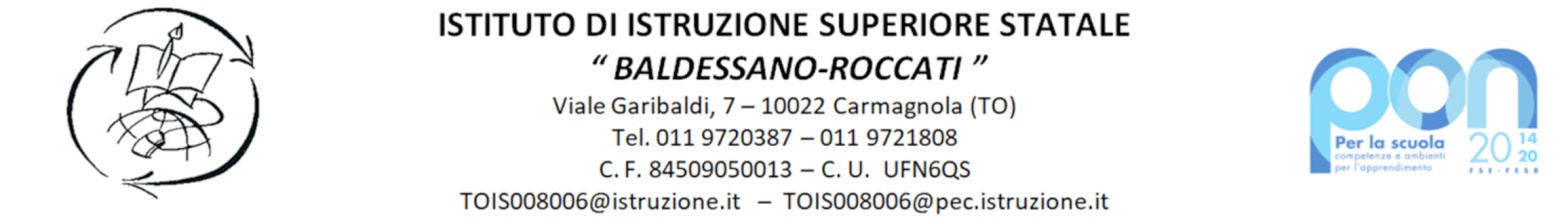 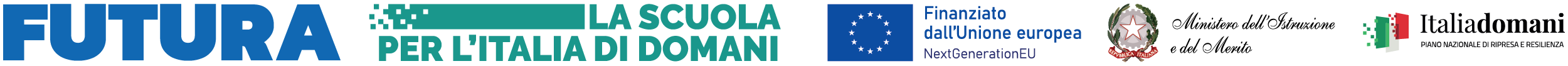 ATTESTATO DI FREQUENZA PERCORSODichiaro che l’allievo/a __________________________________________frequentante la classe________ha partecipato, nell’a.s. __________________, al/ai sottoindicato/i progetto/i con assiduità, regolarità e profitto:Periodo di svolgimento: dal _____________________ al _______________________Data___________________ 					 Firma del/della docente referente ___________________________________(indicare in stampatello nome e cognome                             del docente referente)________________________________________DENOMINAZIONE PERCORSODOCENTE/I REFERENTEDIMENSIONEASSETIPOLOGIA DI PERCORSO/MODALITA’ DI SVOLGIMENTODESTINATARIMONTE ORE RICONOSCIBILE